Environmental PolicyPolicy Statement“Torquay Holdings trading as MVIS Ltd and Bartco UK Ltd recognise, that its activities, namely the supply, installation and maintenance of portable CCTV, VMS, meets the requirements of the National Highways Sector Schemes for Environmental Management in Highway Works 8.This impact may be in the immediate vicinity of each site or more widely through the consumption of raw materials and energy, and emissions to air land and water. To minimise this impact to as low as reasonably achievable, the company recognise that environmental protection and prevention of pollution is integral to business operations. To this end, we have committed ourselves to establish, effectively operate and maintain, an Environmental Management System based on the requirements of BS EN ISO 14001:2015.  Providing a framework for setting environmental objectives and including a commitment to protect the environment, including prevention of pollution and other specific commitments relevant to the context of the organisation, with continual improvement to the environmental management system to enhance environmental performance.AimsMaintaining an effective Environmental Management System Certified to ISO 14001 - 2015 to ensure continual improvement in the company’s environmental performance and providing adequate performance and providing adequate resources to accommodate this. Monitoring environmental legislation, regulations and codes of practice that are relevant to the company’s operations and endeavouring to take reasonable actions to ensure compliance. Developing environmental awareness and assigning individual responsibility for environmental management amongst employees at all levels in the company. Striving to conduct its activities in a manner designed to eliminate or minimise releases to air, land and water and thereby monitoring these activities through effectiveness records monthly. Utilise, where viable, materials and products from sustainable sources, and adopting waste minimisation techniques and good housekeeping practices to ensure the most efficient use of non-sustainable resources. Ensuring that all environmental aspects are considered for new or existing contracts, methods, processes products or equipment, to minimise adverse environmental impacts. Seeking methods of improving the environmental performance of the Company’s key suppliers and contractors. Communicating openly and honestly with employees, customers, neighbours, regulator and any other interested party in regard to environmental protection. Review of targets and objectives will be reviewed at yearly meetings. Signature ……………………………… (Pat Musgrave – Managing Director)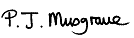 Date: 2/12/21